VADOVĖLIO/VADOVĖLIO KOMPLEKTO TURINIO RECENZIJARecenzento vardas ir pavardė:  anglų kalbos mokytoja ekspertė Rima Simonaitienė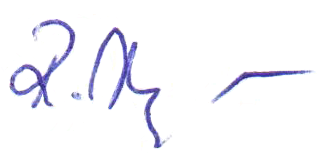 Parašas:______________ Data: 2020-01-23I. I. Informacija apie vadovėlį/vadovėlio komplektąI. I. Informacija apie vadovėlį/vadovėlio komplektąI. I. Informacija apie vadovėlį/vadovėlio komplektą1.1.Autorius (-iai)Jenny Dooley1.2.Vadovėlio pavadinimasNew Enterprise B21.3Ugdymo sritis/dalykasAnglų kalba1.4.KlasėX-XI kl.1.5.LeidyklaExpress Publishing 1.6.Leidimo metai20191.7.Puslapių skaičius1761.8.Vadovėlio komplekto dalysNEW ENTERPRISE B2 yra penktoji dalis iš šešių vadovėlių serijos. Vadovėlio komplekto medžiaga tinkama ugdyti anglų kalbos kalbines komunikacines ir bendrąsias kompetencijas.Vadovėlis, pratybos (su „digibook app“), gramatikos sąsiuvinis (su ‚,digibook app“), mokytojo knyga, vadovėlio/pratybų Audio CD – visų klausymo užduočių įrašai, testavimo paketas (testų CD-ROM), kompiuterinė programa interaktyviajai lentai (IWS).II. Bendras vadovėlio/vadovėlio komplekto turinio apibūdinimas ir įvertinimas (pagal Bendrojo ugdymo dalykų vadovėlių ir mokymo priemonių atitikties teisės aktams įvertinimo ir aprūpinimo jais tvarkos aprašą, 2019 06 26 įsakymo Nr. V-755)II. Bendras vadovėlio/vadovėlio komplekto turinio apibūdinimas ir įvertinimas (pagal Bendrojo ugdymo dalykų vadovėlių ir mokymo priemonių atitikties teisės aktams įvertinimo ir aprūpinimo jais tvarkos aprašą, 2019 06 26 įsakymo Nr. V-755)II. Bendras vadovėlio/vadovėlio komplekto turinio apibūdinimas ir įvertinimas (pagal Bendrojo ugdymo dalykų vadovėlių ir mokymo priemonių atitikties teisės aktams įvertinimo ir aprūpinimo jais tvarkos aprašą, 2019 06 26 įsakymo Nr. V-755)2.1.Vadovėlio/vadovėlio komplekto dalių apibūdinimasVadovėlis NEW ENTERPRISE B2 - tai europietiškus standartus atitinkantis naujos kartos anglų kalbos vadovėlis.Vadovėlis New Enterprise B2 tinkamas naudoti mokantis anglų kaip pirmosios kalbos, įtvirtinant B1 lygio žinias bei gebėjimus ir siekiant B2 lygio pagal Bendruosius Europos kalbų mokymosi, mokymo ir vertinimo metmenis. Ugdo mokymo programose numatytus bendruosius gebėjimus B2 lygiu.Vadovėlis yra skirtas anglų kalbai mokyti(s) X-XI-oje klasėje. Informatyvus, interaktyvus, spalvingas, aiškios struktūros vadovėlis, apimantis visų kalbos gebėjimų ugdymą. Mokymą palaiko interaktyvūs komponentai: skaitmeniniai vadovėliai ir interaktyviosios lentos programinė įranga. Vadovėlis sudarytas taip, kad mokytojas ir mokinys galėtų naudoti skirtingus mokymosi būdus: aktyvų (mokytis kalbos realiose situacijose), holistinį (mokytis analizuoti medžiagą) ir humanišką (atkreipiant dėmesį į asmeninius interesus ir atlikti patinkančias užduotis). Vadovėlis turi skirtą mokytis metodinę sąrangą: medžiagą bendrosiose programose apibrėžtam ugdymo turiniui perteikti, įvairias užduotis žinioms įgyti ir kalbos gebėjimams (skaitymui, klausymui, rašymui, kalbėjimui ir kalbos vartojimui) lavinti, priemones pažangai ir pasiekimams įsivertinti, instrukcijas, kaip mokytis atlikti tam tikro formato užduotis bei savarankiško mokymosi interaktyvų elektroninį vadovėlį (Digibooks app) mokiniui. Vadovėlių komplektas paremtas šiuolaikinės didaktikos principais bei motyvacinėmis užduotimis, orientuotomis į holistinio mokymo metodiką. Pratybų sąsiuvinis ir gramatikos sąsiuvinis konsoliduoja skaitymo, žodyno, klausymo, rašymo ir gramatikos programą per praktines anglų kalbos užduotis. Mokytojo knyga ir papildoma medžiaga (metodiniai patarimai, užduotys darbui poromis ir kt.), testai CD-ROM diske (mokytojui) ir interaktyvi vadovėlio programa padeda mokytojams orientuotis į mokymosi stilių įvairovę bei skirtingų gebėjimų mokinius.2.2.Vadovėlio/vadovėlio komplekto dalių įvertinimasVadovėlio komplekto medžiaga tinkama ugdyti programoje numatytus mokinių pasiekimus–nuostatas, gebėjimus, žinias ir supratimą. Itin daug dėmesio skiriama produkavimo gebėjimams bei mokymosi kompetencijai plėtoti. Vadovėlio metodiniai principai atitinka programoje numatytas ugdymo gaires, laikomasi į mokinį orientuoto mokymo principų, ugdomas mokymosi savarankiškumas. Vadovėlio turinys atitinka X-XI klasės koncentro programos turinį ir šio amžiaus tarpsnio mokinių poreikius.Vadovėlis ir vadovėlio komplekto dalys atitinka Bendrojo ugdymo dalykų vadovėlių ir mokymo priemonių atitikties teisės aktams įvertinimo ir aprūpinimo jais tvarkos aprašo 9 punkte nustatytus reikalavimus: vadovėlio turinys nešališkas lyties, amžiaus, negalios, gebėjimų, socialinės padėties, rasės, tautybės, etninės priklausomybės, kilmės, kalbos, religijos, tikėjimo, lytinės orientacijos, įsitikinimų ar pažiūrų atžvilgiu.. Vadovėlio/vadovėlio komplekto turinio vertinimas. Vadovėlio/vadovėlio komplekto turinio vertinimas. Vadovėlio/vadovėlio komplekto turinio vertinimas3.1.Vadovėlio tinkamumas mokyti(s)Šiuolaikiškai parengtą vadovėlį sudaro 12 skyrių. Jų pagrindą sudaro tokios aktualios temos kaip „Darbas. Karjera“, „Kelionės“, „Įvykiai“, „Švietimas“, „Teisė. Nusikaltimai ir bausmės“, „Sportas“, „Maistas“, „Ekologija“ ir kitos temos, kurios atitinka Bendrąsias programas. Kiekvieną skyrių sudaro 5 skyreliai, kurie sistemingai, žingsnis po žingsnio, lavina visus 4 gebėjimus, be to, dėka kruopščiai parinktos autentiškos medžiagos, vaizdinių priemonių, įdomios informacijos ir aiškių instrukcijų, galima kelti mokinių motyvaciją ir mokyti mokytis. Beveik visoms užduotims pateikiami pavyzdžiai, paaiškinimai, nuorodos. Tai skatina dirbti savarankiškai ir individualizuoti mokymosi procesą. Vadovėlis moko mąstyti (gausu kūrybinių užduočių, prašymų išsakyti savo nuomonę ir pagrįsti atsakymą, užduotyse netgi vartojami žodžiai: „Think, Imagine“ (galvok, įsivaizduok). Šriftas stambus, ryškus, nuotraukos ir piešiniai - teminiai, šiuolaikiški, aiškūs. Vadovėlio pabaigoje yra naujo aktyvaus žodyno sąrašas su transkripcija ir pavyzdžiais. Anglų kalbos mokoma ne tik remiantis klausymo ir skaitymo tekstais, bet ir gyvenimiškomis kalbinėmis situacijomis, pateikiamomis kiekvienoje pamokoje, kurios yra orientuotos į mokymosi stilių įvairovę bei skirtingų gebėjimų mokinius. Vadovėlio medžiaga sudaro sąlygas realizuoti svarbiausius užsienio kalbos didaktinius principus, nes yra paremta gyvenimiškomis situacijomis, motyvuoja mokinius mokytis ir bendrauti, ugdo pasitikėjimą reiškiant savo nuomonę anglų kalba, įtraukia mokinius į mokymo procesą, skatinant būti žingeidžiais ir smalsiais, norinčiais pažinti kultūrą šalių, kurios kalbą mokiniai mokosi. Kiekviename vadovėlio skyriuje pateikiama tarpkultūrinio lavinimo pamoka („Culture“) su vaizdo medžiaga, kuri ne tik supažindina su pasaulio šalių kultūra, bet priverčia mokinį pamąstyti apie tikrąsias gyvenimo vertybes.Kas 3-iame skyriuje yra skyrelis „Viešojo kalbėjimo įgūdžiai“, „Vertybės“ ir vadovėlio pabaigoje – 4 „CLIL“ skyriai. Integruoto užsienio kalbos ir dalyko (CLIL) metodo taikymas padeda ne tik klausymo, skaitymo, kalbos vartojimo ir rašytinio teksto kūrimo įgūdžiams vystyti, bet ir tarpkultūrinei kompetencijai bei tarpdalykinei integracijai ugdyti. Kiekvieno skyriaus pabaigoje yra pažangos įsivertinimo testai (Review) ir pateikiami teiginiai ,,Kompetencijų aprašymas“ (Competences). Mokiniai gali pamatyti sąsają tarp mokymosi medžiagos ir Europos kalbų aplanko, naudojamo gebėjimus įsivertinti.Pratybų sąsiuvinio temos susietos su vadovėlio medžiaga. Užduotys padeda aktualizuoti pateiktą kalbinę ir gramatikos medžiagą, įtvirtinti žinias, sudaro sąlygas įvairiai kalbinei veiklai, skatina tobulinti klausymo, skaitymo, kalbėjimo ir rašymo įgūdžius. Nevienodas užduočių sunkumo laipsnis teikia mokytojui galimybę atsižvelgti į individualius mokinių gebėjimus ir diferencijuoti ugdymą. Kas 3-iame skyriuje yra pažangos įsivertinimo testai (Review).Vadovėlio komplektas parengtas atsižvelgiant į šiuolaikinę mokymo/si aplinką, kai derinamos spausdintos ir skaitmeninės mokymo/si priemonės. Vadovėlio komplektą sudaro ne tik tradiciniai elementai - spausdinta medžiaga, garso ir vaizdo įrašai, bet ir skaitmeninė internetinė mokymo/si platforma DigiBooks App. Dirbdamas su šiuo vadovėliu, mokytojas galės naudotis interaktyvia lenta.Vadovėlyje pateikiamų skaitymo ir klausymo tekstų bei užduočių tematika yra įdomi, aktuali, skatina mokinius kritiškai mąstyti, analizuoti, samprotauti (autorė siūlo šiuos mokymo(si) metodus: teksto nagrinėjimą, pokalbius, diskusijas pagal pateiktus klausimus, aforizmų ir bendraamžių minčių komentavimą, iliustracijų aptarimą, pateiktų problemų ar probleminių situacijų sprendimą, informacijos paiešką, projektų rengimą grupėse ir kt.).Vadovėlių komplektas paremtas šiuolaikinės didaktikos principais bei motyvacinėmis užduotimis, orientuotomis į holistinio mokymo metodiką: kiekviename skyriuje pateikiama daug klausymo užduočių, lavinančių skirtingas supratimo strategijas (pvz., nustatyti kalbėtojo požiūrius ir nuostatas, informacijos turinį; detaliai suprasti radijo dokumentinių laidų ištraukų garso įrašus ir t.t.). Tekstai autentiški (tai ypač svarbu Lietuvos kalbinėje aplinkoje, kai mokiniai turi ribotą sąlytį su natūraliai vartojama anglų kalba). Rašymo gebėjimų ugdymo užduotys ugdo besimokančiojo kompetenciją logiškai ir nuosekliai išdėstyti pagrindines mintis jas pagrindžiant, parinkti tinkamą teksto išdėstymą pagal pateiktą užduotį (pvz., tinklaraščio įrašas (a blog entry) ir komentarai, straipsnis, asmeninis el. laiškas, istorija). Į pratybas integruota gramatika ir gramatikos knyga padeda ugdyti leksinių ir gramatinių struktūrų taisyklingo vartojimo kompetenciją. Pateikiami praktiniai patarimai, kaip atlikti tam tikro tipo užduotis (pvz., Writing Tips).Skaitymo gebėjimų plėtojimo medžiaga apima platų spektrą temų, tekstų tipų (pvz., interviu, straipsnis, tinklaraščio apžvalga (a blog comment). Tekstai įgarsinti ir yra vaizdo įrašai, tai leidžia lavinti taisyklingo tarimo įgūdžius. Tekstų  turinys ir kalbėjimo užduotys atitinka programoje numatytas temas ir potemes: ateities planai; kultūrinis gyvenimas, ekologinės problemos; turizmas; šiuolaikinės informacinės ir kompiuterinės technologijos ir t.t. Leksinei ir gramatinei kompetencijai ugdyti skiriama dėmesio kiekviename skyriuje. Žodynas yra labai turtingas. Žodynas akcentuojamas mokant ir skaitymo, ir klausymo, ir kalbėjimo. Nauji žodžiai pateikiami kontekste, mokoma atspėti jų prasmę, žodžiai pateikiami semantinėmis grupėmis, analizuojama žodžių daryba, skatinama vartosena. Atkreipiamas dėmesys į tam tikras frazes, kurios vartotinos natūralioje kalbinėje interakcijoje. 3.2.Vadovėlį papildančių mokymo priemonių tinkamumas mokyti(s)Mokytojo knygoje mokytojai ras suformuluotus kiekvienos pamokos mokymo uždavinius, visų užduočių atsakymus. Mokytojo knyga detaliai paaiškina, kaip mokyti pagal vadovėlį, kaip planuoti pamoką, įvertinti mokinio pažangą, individualizuoti darbą.Naujovė „Digibooks app“- skaitmeninė internetinė mokymo/si platforma, gali būti įdiegiama iPhone, iPad ir kt. išmaniuosiuose įrenginiuose. „Digibooks app“ yra skirta mokinio individualiam ir savarankiškam įgytų žinių įtvirtinimui ir kartojimui. Yra įdomios žaidybinės užduotys. Ne tik mokiniai turi galimybę stebėti mokymosi pažangą, bet ir mokytojas gali lengvai kontroliuoti mokinių darbą, pasiekimus, matyti dažniausiai daromas klaidas, bendrauti su mokiniais už klasės ribų bei naudotis visais kitais internetinės mokymo/si platformos privalumais.Kompiuterinė programa interaktyviai lentai (IWS) yra skirta mokytojo darbui klasėje, kurioje yra interaktyvus elektroninis vadovėlis, interaktyvi elektroninė mokytojo knyga, interaktyvios elektroninės pratybos. Papildomai į IWS yra integruota audio, video medžiaga, interaktyvūs žaidimai. Vadovėlį papildančiose priemonėse pateikiamos veiklos padeda mokytojui individualizuoti mokinių darbą, atsižvelgiant į jų individualius gebėjimus, poreikius, polinkius ir interesus bei vertinti mokinių pasiekimus.IV. IšvadosIV. IšvadosIV. Išvados4.1.Galutinis įvertinimasRemiantis „Bendrojo ugdymo dalykų vadovėlių ir mokymo priemonių atitikties teisės aktams įvertinimo ir aprūpinimo jais tvarkos aprašo“ 9 punktu, užsienyje išleisto vadovėlio užsienio kalbai mokytis New Enterprise B2 turinys atitinka nurodytus reikalavimus ir yra nešališkas lyties, amžiaus, negalios, gebėjimų, socialinės padėties, rasės, tautybės, etninės priklausomybės, kilmės, kalbos, religijos, tikėjimo, lytinės orientacijos, įsitikinimų ar pažiūrų atžvilgiu.4.2.Vadovėlio vertingumas ir nauda Vadovėlio sudarymo sistema ir turinys užtikrina efektyvų mokymąsi.Dermė su bendrosiomis programomis. Suteikia galimybę individualizuoti mokymosi procesą, įvertinti mokymosi pažangą, mokytis savarankiškai ir kūrybiškai. Metodinės sistemos tinkamumas. Vadovėlio temos ir metodinė struktūra užtikrina efektyvų mokymąsi.